Ausstellung „FARBTRÄUME  			und 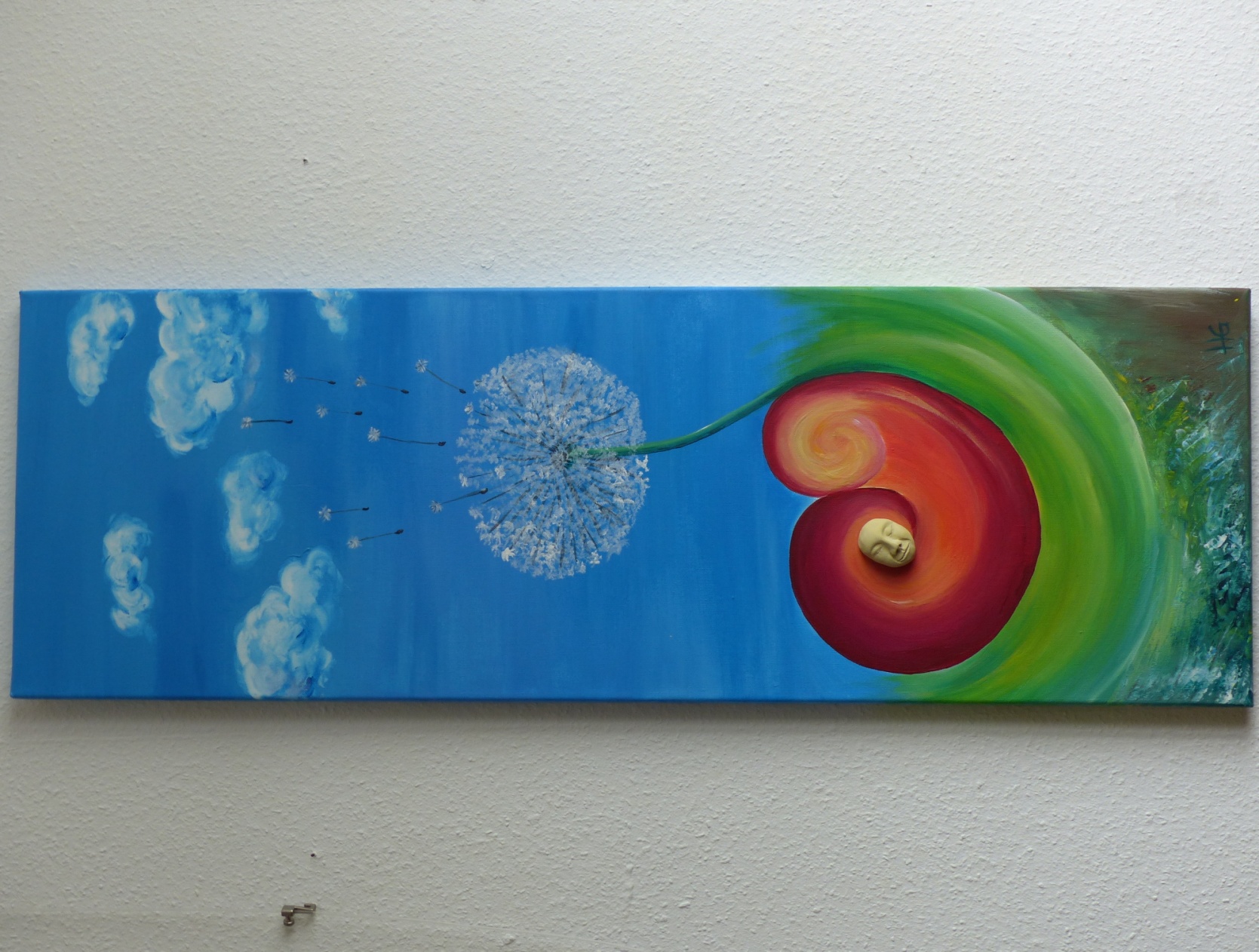 SEELENRÄUME“ Acrylbilder und Pastellevon Hanna GretzIn der „kleinen Galerie“Rosenstr. 2, LeutkirchVom 2. Dezember 2018bis 20. Januar 2019Öffnungszeiten:Mo. – Fr. 9 – 12 UhrDie Künstlerin ist an folgenden Terminen selbst anwesend. Sonntag den 16.12.18 von 15 – 17 UhrDonnerstag den 10. 01.19 von 19 – 21 UhrSonntag den 20.01.19 von 15 – 17 Uhr 